Volunteer Expression of InterestPrevious experience (work, hobbies, interests or skills)…………………………………………………………………………………………….......…………………………………………………………………………………………….......Volunteering Opportunities you are you interested in (please tick)Information & Advice ….  Befriending ….  Practical Help ….      Shop ….  Lunches & Activities ….   Trustee ….        Computers ….           Gardening ….Other (please state) …………………………………………………………………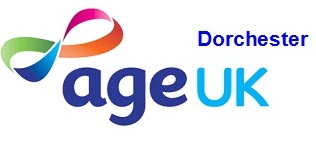 Date:Name:Address:Post CodeHome Tel. No.Mobile Tel. No.E-mail address